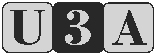 THE UNIVERSITY OF THE THIRD AGESANDBACH & DISTRICT U3ARegistered Charity No: 1105144Expense Claim FormClaimant - ................................................Phone Number.............................Course or Group - .........................................................................................Address of Claimant - ..........................................................................................................................................................................................................e-mail address of Claimant………………………………………………………………………THE UNIVERSITY OF THE THIRD AGESANDBACH & DISTRICT U3ARegistered Charity No: 1105144Expense Claims GuidanceTo have payment made direct to your bank account, please complete the following boxes:Details of ClaimDetails of ClaimDate:CostDetails of Expense (other than travel)Reason for Journey in detailMileage : Number of miles ……………Car Park costsOther Travel Costs eg train Total ClaimClaim Approved/RefusedCheque number & amount issuedBank Sort CodeAccount NumberName of Account